Publicado en Madrid el 17/07/2019 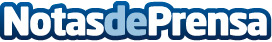 El alquiler de andamios, al alza en el sector de la construcción por sus ventajas, según AlufaseAlufase apunta a la versatilidad, la rentabilidad económica y la seguridad como algunos de los motivos por los que el hábito de alquilar andamios se ha convertido en el método principal para hacerse con uno de ellosDatos de contacto:Alufase (+34) 918 844 906Nota de prensa publicada en: https://www.notasdeprensa.es/el-alquiler-de-andamios-al-alza-en-el-sector Categorias: Nacional Logística Construcción y Materiales http://www.notasdeprensa.es